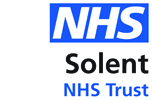 Email* completed referrals to SNHS.CAMHSWestNewReferrals@nhs.net Consultation line – 0300 123 6661 (Triage Team)If an urgent referral, please contact us on the above number– We accept referrals and self-referrals over the telephone via our Duty or Triage Team*Disclaimer: Please be aware that sending by email from iCloud, Gmail, Hotmail, Live, Yahoo or other private email accounts to NHS.net is not secure. If you would prefer to send the referral form via post please send it to the relevant postal address given at the end of the documentChild & Adolescent Mental Health Service – Referral FormChild & Adolescent Mental Health Service – Referral FormChild & Adolescent Mental Health Service – Referral FormChild & Adolescent Mental Health Service – Referral FormChild & Adolescent Mental Health Service – Referral FormChild & Adolescent Mental Health Service – Referral FormChild & Adolescent Mental Health Service – Referral FormChild & Adolescent Mental Health Service – Referral FormChild & Adolescent Mental Health Service – Referral FormChild & Adolescent Mental Health Service – Referral FormChild & Adolescent Mental Health Service – Referral FormChild & Adolescent Mental Health Service – Referral FormYoung Person DetailsYoung Person DetailsYoung Person DetailsYoung Person DetailsYoung Person DetailsYoung Person DetailsYoung Person DetailsYoung Person DetailsYoung Person DetailsYoung Person DetailsYoung Person DetailsYoung Person DetailsForenameForenameSurnameAlso known asAlso known asDate of BirthGenderGenderNHS No.Address at which the child/young person is currently livingAddress at which the child/young person is currently livingLandline / home telephone numberLandline / home telephone numberChild/young person mobile numberChild/young person mobile numberParent’s/Carer’s mobile numberIs the Child / Young Person: (tick all that apply) –Is the Child / Young Person: (tick all that apply) –Is the Child / Young Person: (tick all that apply) –Is the Child / Young Person: (tick all that apply) –Is the Child / Young Person: (tick all that apply) –Is the Child / Young Person: (tick all that apply) –Is the Child / Young Person: (tick all that apply) –Is the Child / Young Person: (tick all that apply) –Is the Child / Young Person: (tick all that apply) –Is the Child / Young Person: (tick all that apply) –Is the Child / Young Person: (tick all that apply) –Is the Child / Young Person: (tick all that apply) –□ Living with parents□ Living with parents□ Living with relatives□ Living with relatives□ Living with relatives□ Living with relatives□ Living with relatives□ Living with relatives□ Living with relatives□ Living with relatives□ Other (please state)□ Other (please state)□ Looked After Child□ Looked After Child□ Subject to a Child Protection Plan□ Subject to a Child Protection Plan□ Subject to a Child Protection Plan□ Subject to a Child Protection Plan□ Subject to a Child Protection Plan□ Subject to a Child Protection Plan□ Subject to a Child Protection Plan□ Subject to a Child Protection Plan□ Adopted□ AdoptedFirst language:  First language:  First language:  First language:  Interpreter required?     □ Yes  □  No If yes, which language?Interpreter required?     □ Yes  □  No If yes, which language?Interpreter required?     □ Yes  □  No If yes, which language?Interpreter required?     □ Yes  □  No If yes, which language?Interpreter required?     □ Yes  □  No If yes, which language?Interpreter required?     □ Yes  □  No If yes, which language?Interpreter required?     □ Yes  □  No If yes, which language?Interpreter required?     □ Yes  □  No If yes, which language?Does the child/young person consider themselves to be transgender?□ Yes  □  NoDoes the child/young person consider themselves to be transgender?□ Yes  □  NoDoes the child/young person consider themselves to be transgender?□ Yes  □  NoDoes the child/young person consider themselves to be transgender?□ Yes  □  NoSexual orientation:□ Heterosexual   □ Gay   □ Lesbian         □ Bisexual        □ Prefer not to saySexual orientation:□ Heterosexual   □ Gay   □ Lesbian         □ Bisexual        □ Prefer not to saySexual orientation:□ Heterosexual   □ Gay   □ Lesbian         □ Bisexual        □ Prefer not to saySexual orientation:□ Heterosexual   □ Gay   □ Lesbian         □ Bisexual        □ Prefer not to saySexual orientation:□ Heterosexual   □ Gay   □ Lesbian         □ Bisexual        □ Prefer not to saySexual orientation:□ Heterosexual   □ Gay   □ Lesbian         □ Bisexual        □ Prefer not to saySexual orientation:□ Heterosexual   □ Gay   □ Lesbian         □ Bisexual        □ Prefer not to saySexual orientation:□ Heterosexual   □ Gay   □ Lesbian         □ Bisexual        □ Prefer not to sayDoes the child / young person have a disability?□ Yes  □  NoIf Yes, Please specify:Does the child / young person have a disability?□ Yes  □  NoIf Yes, Please specify:Does the child / young person have a Visual impairment     □ Yes  □  No Hearing impairment  □ Yes  □  NoDoes the child / young person have a Visual impairment     □ Yes  □  No Hearing impairment  □ Yes  □  NoDoes the child / young person have a Visual impairment     □ Yes  □  No Hearing impairment  □ Yes  □  NoDoes the child / young person have a Visual impairment     □ Yes  □  No Hearing impairment  □ Yes  □  NoDoes the child / young person have a Visual impairment     □ Yes  □  No Hearing impairment  □ Yes  □  NoDoes the child / young person have a Visual impairment     □ Yes  □  No Hearing impairment  □ Yes  □  NoDoes the child / young person have a Visual impairment     □ Yes  □  No Hearing impairment  □ Yes  □  NoDoes the child / young person have a Visual impairment     □ Yes  □  No Hearing impairment  □ Yes  □  NoIs the child / young person a Young Carer?□ Yes  □  NoIs the child / young person a Young Carer?□ Yes  □  NoName of GPName of GPGP surgery nameGP surgery telephone number and email addressGP surgery telephone number and email addressGP surgery address:EthnicityEthnicity□ White British□ White British□ White British□ Irish□ Irish□ Irish□ Irish□ Irish□ Gypsy or Irish Traveller□ Gypsy or Irish TravellerEthnicityEthnicity□ White and Black Caribbean□ White and Black Caribbean□ White and Black Caribbean□ White and Black African□ White and Black African□ White and Black African□ White and Black African□ White and Black African□ White and Asian□ White and Asian□ Indian□ Indian□ Pakistani□ Pakistani□ Pakistani□ Chinese□ Chinese□ Chinese□ Chinese□ Chinese□ Bangladeshi□ Bangladeshi□ Any other Asian background□ Any other Asian background□ African□ African□ African□ Caribbean□ Caribbean□ Caribbean□ Caribbean□ Caribbean□ Other Black/Caribbean/African Background□ Other Black/Caribbean/African Background□ Arab□ Arab□ Any other ethnic group – please state□ Any other ethnic group – please state□ Any other ethnic group – please state□ Any other ethnic group – please state□ Any other ethnic group – please state□ Any other ethnic group – please state□ Any other ethnic group – please state□ Any other ethnic group – please state□ Any other mixed / multiple ethnic background – please state□ Any other mixed / multiple ethnic background – please state□ Any other mixed / multiple ethnic background – please state□ Any other mixed / multiple ethnic background – please state□ Any other mixed / multiple ethnic background – please state□ Any other mixed / multiple ethnic background – please state□ Any other mixed / multiple ethnic background – please state□ Any other mixed / multiple ethnic background – please state□ Any other mixed / multiple ethnic background – please state□ Any other mixed / multiple ethnic background – please state□ Any other mixed / multiple ethnic background – please state□ Any other mixed / multiple ethnic background – please stateReligionReligion□ Agnostic  □  Atheist   □ Baha’I   □ Buddhist   □ Chinese (Taoist / Confucian)  □ Christian    □ Hindu  □  Humanist   □ Japanese (Shinto)   □ Jewish  □ Jainism    □ Muslim  □  Pagan     □ Rastafarian  □  Sikh   □ Spiritualist    □ Do not wish to disclose   □ Other □ Agnostic  □  Atheist   □ Baha’I   □ Buddhist   □ Chinese (Taoist / Confucian)  □ Christian    □ Hindu  □  Humanist   □ Japanese (Shinto)   □ Jewish  □ Jainism    □ Muslim  □  Pagan     □ Rastafarian  □  Sikh   □ Spiritualist    □ Do not wish to disclose   □ Other □ Agnostic  □  Atheist   □ Baha’I   □ Buddhist   □ Chinese (Taoist / Confucian)  □ Christian    □ Hindu  □  Humanist   □ Japanese (Shinto)   □ Jewish  □ Jainism    □ Muslim  □  Pagan     □ Rastafarian  □  Sikh   □ Spiritualist    □ Do not wish to disclose   □ Other □ Agnostic  □  Atheist   □ Baha’I   □ Buddhist   □ Chinese (Taoist / Confucian)  □ Christian    □ Hindu  □  Humanist   □ Japanese (Shinto)   □ Jewish  □ Jainism    □ Muslim  □  Pagan     □ Rastafarian  □  Sikh   □ Spiritualist    □ Do not wish to disclose   □ Other □ Agnostic  □  Atheist   □ Baha’I   □ Buddhist   □ Chinese (Taoist / Confucian)  □ Christian    □ Hindu  □  Humanist   □ Japanese (Shinto)   □ Jewish  □ Jainism    □ Muslim  □  Pagan     □ Rastafarian  □  Sikh   □ Spiritualist    □ Do not wish to disclose   □ Other □ Agnostic  □  Atheist   □ Baha’I   □ Buddhist   □ Chinese (Taoist / Confucian)  □ Christian    □ Hindu  □  Humanist   □ Japanese (Shinto)   □ Jewish  □ Jainism    □ Muslim  □  Pagan     □ Rastafarian  □  Sikh   □ Spiritualist    □ Do not wish to disclose   □ Other □ Agnostic  □  Atheist   □ Baha’I   □ Buddhist   □ Chinese (Taoist / Confucian)  □ Christian    □ Hindu  □  Humanist   □ Japanese (Shinto)   □ Jewish  □ Jainism    □ Muslim  □  Pagan     □ Rastafarian  □  Sikh   □ Spiritualist    □ Do not wish to disclose   □ Other □ Agnostic  □  Atheist   □ Baha’I   □ Buddhist   □ Chinese (Taoist / Confucian)  □ Christian    □ Hindu  □  Humanist   □ Japanese (Shinto)   □ Jewish  □ Jainism    □ Muslim  □  Pagan     □ Rastafarian  □  Sikh   □ Spiritualist    □ Do not wish to disclose   □ Other □ Agnostic  □  Atheist   □ Baha’I   □ Buddhist   □ Chinese (Taoist / Confucian)  □ Christian    □ Hindu  □  Humanist   □ Japanese (Shinto)   □ Jewish  □ Jainism    □ Muslim  □  Pagan     □ Rastafarian  □  Sikh   □ Spiritualist    □ Do not wish to disclose   □ Other □ Agnostic  □  Atheist   □ Baha’I   □ Buddhist   □ Chinese (Taoist / Confucian)  □ Christian    □ Hindu  □  Humanist   □ Japanese (Shinto)   □ Jewish  □ Jainism    □ Muslim  □  Pagan     □ Rastafarian  □  Sikh   □ Spiritualist    □ Do not wish to disclose   □ Other PARENT/CARER DETAILSPARENT/CARER DETAILSPARENT/CARER DETAILSPARENT/CARER DETAILSPARENT/CARER DETAILSPARENT/CARER DETAILSPARENT/CARER DETAILSPARENT/CARER DETAILSPARENT/CARER DETAILSPARENT/CARER DETAILSPARENT/CARER DETAILSPARENT/CARER DETAILSWho holds parental responsibility for the child /young person?Who holds parental responsibility for the child /young person?Who holds parental responsibility for the child /young person?Who holds parental responsibility for the child /young person?Who holds parental responsibility for the child /young person?Who holds parental responsibility for the child /young person?Who holds parental responsibility for the child /young person?Who holds parental responsibility for the child /young person?Who holds parental responsibility for the child /young person?Who holds parental responsibility for the child /young person?Who holds parental responsibility for the child /young person?Who holds parental responsibility for the child /young person?ForenameForenameSurnameSurnameSurnameSurnameSurnameRelationshipRelationshipTelephone numberTelephone numberTelephone numberTelephone numberTelephone numberAddressAddressIs there any history of parental mental health difficulties and/or history of substance misuse?     □ Yes  □  No    Is there any history of parental mental health difficulties and/or history of substance misuse?     □ Yes  □  No    Is there any history of parental mental health difficulties and/or history of substance misuse?     □ Yes  □  No    Is there any history of parental mental health difficulties and/or history of substance misuse?     □ Yes  □  No    Is there any history of parental mental health difficulties and/or history of substance misuse?     □ Yes  □  No    Is there any history of parental mental health difficulties and/or history of substance misuse?     □ Yes  □  No    Is there any history of parental mental health difficulties and/or history of substance misuse?     □ Yes  □  No    Is there any history of parental mental health difficulties and/or history of substance misuse?     □ Yes  □  No    Is there any history of parental mental health difficulties and/or history of substance misuse?     □ Yes  □  No    Is there any history of parental mental health difficulties and/or history of substance misuse?     □ Yes  □  No    Is there any history of parental mental health difficulties and/or history of substance misuse?     □ Yes  □  No    Is there any history of parental mental health difficulties and/or history of substance misuse?     □ Yes  □  No    If yes, please provide details: If yes, please provide details: If yes, please provide details: If yes, please provide details: If yes, please provide details: If yes, please provide details: If yes, please provide details: If yes, please provide details: If yes, please provide details: If yes, please provide details: If yes, please provide details: If yes, please provide details: Are there any adult services currently involved?     □ Yes  □  No   Are there any adult services currently involved?     □ Yes  □  No   Are there any adult services currently involved?     □ Yes  □  No   Are there any adult services currently involved?     □ Yes  □  No   Are there any adult services currently involved?     □ Yes  □  No   Are there any adult services currently involved?     □ Yes  □  No   Are there any adult services currently involved?     □ Yes  □  No   Are there any adult services currently involved?     □ Yes  □  No   Are there any adult services currently involved?     □ Yes  □  No   Are there any adult services currently involved?     □ Yes  □  No   Are there any adult services currently involved?     □ Yes  □  No   Are there any adult services currently involved?     □ Yes  □  No   If yes, please provide details:If yes, please provide details:If yes, please provide details:If yes, please provide details:If yes, please provide details:If yes, please provide details:If yes, please provide details:If yes, please provide details:If yes, please provide details:If yes, please provide details:If yes, please provide details:If yes, please provide details:SAFEGUARDINGSAFEGUARDINGSAFEGUARDINGSAFEGUARDINGSAFEGUARDINGSAFEGUARDINGSAFEGUARDINGSAFEGUARDINGSAFEGUARDINGSAFEGUARDINGSAFEGUARDINGSAFEGUARDINGPlease tick all relevant boxesPlease tick all relevant boxesPlease tick all relevant boxesPlease tick all relevant boxesPlease tick all relevant boxesPlease tick all relevant boxesPlease tick all relevant boxesPlease tick all relevant boxesPlease tick all relevant boxesPlease tick all relevant boxesPlease tick all relevant boxesPlease tick all relevant boxesName of Allocated Social Worker or Family Support WorkerName of Allocated Social Worker or Family Support WorkerName of Allocated Social Worker or Family Support WorkerChildren’s Services TeamChildren’s Services TeamChildren’s Services TeamAddressAddressAddressTelephone Telephone Telephone EDUCATION / NOT IN EDUCATION (NEET)EDUCATION / NOT IN EDUCATION (NEET)EDUCATION / NOT IN EDUCATION (NEET)EDUCATION / NOT IN EDUCATION (NEET)EDUCATION / NOT IN EDUCATION (NEET)EDUCATION / NOT IN EDUCATION (NEET)EDUCATION / NOT IN EDUCATION (NEET)EDUCATION / NOT IN EDUCATION (NEET)EDUCATION / NOT IN EDUCATION (NEET)EDUCATION / NOT IN EDUCATION (NEET)EDUCATION / NOT IN EDUCATION (NEET)EDUCATION / NOT IN EDUCATION (NEET)Name of School/College:Name of School/College:Name of School/College:Name of School/College:Name of School/College:Name of School/College:Name of School/College:School/College address and telephone number:School/College address and telephone number:School/College address and telephone number:School/College address and telephone number:School/College address and telephone number:Home school / Tutor:Home school / Tutor:Home school / Tutor:Home school / Tutor:Home school / Tutor:Home school / Tutor:Home school / Tutor:Please give details:Please give details:Please give details:Please give details:Please give details:MENTAL HEALTH NEEDS AND CONCERNSMENTAL HEALTH NEEDS AND CONCERNSMENTAL HEALTH NEEDS AND CONCERNSMENTAL HEALTH NEEDS AND CONCERNSMENTAL HEALTH NEEDS AND CONCERNSMENTAL HEALTH NEEDS AND CONCERNSMENTAL HEALTH NEEDS AND CONCERNSMENTAL HEALTH NEEDS AND CONCERNSMENTAL HEALTH NEEDS AND CONCERNSMENTAL HEALTH NEEDS AND CONCERNSMENTAL HEALTH NEEDS AND CONCERNSMENTAL HEALTH NEEDS AND CONCERNSReasons for Referral –Please state nature of mental health difficulties, onset, frequency and duration, current presenting risk, interventions tried, impact on child and family, impact on education, and any relevant medical history:Reasons for Referral –Please state nature of mental health difficulties, onset, frequency and duration, current presenting risk, interventions tried, impact on child and family, impact on education, and any relevant medical history:Reasons for Referral –Please state nature of mental health difficulties, onset, frequency and duration, current presenting risk, interventions tried, impact on child and family, impact on education, and any relevant medical history:Reasons for Referral –Please state nature of mental health difficulties, onset, frequency and duration, current presenting risk, interventions tried, impact on child and family, impact on education, and any relevant medical history:Reasons for Referral –Please state nature of mental health difficulties, onset, frequency and duration, current presenting risk, interventions tried, impact on child and family, impact on education, and any relevant medical history:Reasons for Referral –Please state nature of mental health difficulties, onset, frequency and duration, current presenting risk, interventions tried, impact on child and family, impact on education, and any relevant medical history:Reasons for Referral –Please state nature of mental health difficulties, onset, frequency and duration, current presenting risk, interventions tried, impact on child and family, impact on education, and any relevant medical history:Reasons for Referral –Please state nature of mental health difficulties, onset, frequency and duration, current presenting risk, interventions tried, impact on child and family, impact on education, and any relevant medical history:Reasons for Referral –Please state nature of mental health difficulties, onset, frequency and duration, current presenting risk, interventions tried, impact on child and family, impact on education, and any relevant medical history:Reasons for Referral –Please state nature of mental health difficulties, onset, frequency and duration, current presenting risk, interventions tried, impact on child and family, impact on education, and any relevant medical history:Reasons for Referral –Please state nature of mental health difficulties, onset, frequency and duration, current presenting risk, interventions tried, impact on child and family, impact on education, and any relevant medical history:Reasons for Referral –Please state nature of mental health difficulties, onset, frequency and duration, current presenting risk, interventions tried, impact on child and family, impact on education, and any relevant medical history:What services have been accessed already?What services have been accessed already?What services have been accessed already?What services have been accessed already?What services have been accessed already?What services have been accessed already?What services have been accessed already?What services have been accessed already?What services have been accessed already?What services have been accessed already?What services have been accessed already?What services have been accessed already?Expectations of Referrer: (What would you like to happen as a result of this referral? What is your best outcome? It may help to include your/your agency’s involvement with the family and details of any progress)Expectations of Referrer: (What would you like to happen as a result of this referral? What is your best outcome? It may help to include your/your agency’s involvement with the family and details of any progress)Expectations of Referrer: (What would you like to happen as a result of this referral? What is your best outcome? It may help to include your/your agency’s involvement with the family and details of any progress)Expectations of Referrer: (What would you like to happen as a result of this referral? What is your best outcome? It may help to include your/your agency’s involvement with the family and details of any progress)Expectations of Referrer: (What would you like to happen as a result of this referral? What is your best outcome? It may help to include your/your agency’s involvement with the family and details of any progress)Expectations of Referrer: (What would you like to happen as a result of this referral? What is your best outcome? It may help to include your/your agency’s involvement with the family and details of any progress)Expectations of Referrer: (What would you like to happen as a result of this referral? What is your best outcome? It may help to include your/your agency’s involvement with the family and details of any progress)Expectations of Referrer: (What would you like to happen as a result of this referral? What is your best outcome? It may help to include your/your agency’s involvement with the family and details of any progress)Expectations of Referrer: (What would you like to happen as a result of this referral? What is your best outcome? It may help to include your/your agency’s involvement with the family and details of any progress)Expectations of Referrer: (What would you like to happen as a result of this referral? What is your best outcome? It may help to include your/your agency’s involvement with the family and details of any progress)Expectations of Referrer: (What would you like to happen as a result of this referral? What is your best outcome? It may help to include your/your agency’s involvement with the family and details of any progress)Expectations of Referrer: (What would you like to happen as a result of this referral? What is your best outcome? It may help to include your/your agency’s involvement with the family and details of any progress)Results of the Young Person’s physical check  □ Satisfactory  □ Unsatisfactory  Results of the Young Person’s physical check  □ Satisfactory  □ Unsatisfactory  Results of the Young Person’s physical check  □ Satisfactory  □ Unsatisfactory  Results of the Young Person’s physical check  □ Satisfactory  □ Unsatisfactory  Results of the Young Person’s physical check  □ Satisfactory  □ Unsatisfactory  Results of the Young Person’s physical check  □ Satisfactory  □ Unsatisfactory  Results of the Young Person’s physical check  □ Satisfactory  □ Unsatisfactory  Results of the Young Person’s physical check  □ Satisfactory  □ Unsatisfactory  Results of the Young Person’s physical check  □ Satisfactory  □ Unsatisfactory  Results of the Young Person’s physical check  □ Satisfactory  □ Unsatisfactory  Results of the Young Person’s physical check  □ Satisfactory  □ Unsatisfactory  Results of the Young Person’s physical check  □ Satisfactory  □ Unsatisfactory  HeightHearingHearingHearingWeightEyesightEyesightEyesightBlood PressureMedicationsMedicationsMedicationsPulseMedicationsMedicationsMedicationsCardiovascular CheckOther DiagnosesOther DiagnosesOther DiagnosesYoung Person’s view of the referral and their strengths:Young Person’s view of the referral and their strengths:Young Person’s view of the referral and their strengths:Young Person’s view of the referral and their strengths:Young Person’s view of the referral and their strengths:Young Person’s view of the referral and their strengths:Young Person’s view of the referral and their strengths:Young Person’s view of the referral and their strengths:Young Person’s view of the referral and their strengths:Young Person’s view of the referral and their strengths:Young Person’s view of the referral and their strengths:Young Person’s view of the referral and their strengths:Are there any concerns relating to substance misuse?  □ Yes  □  No     If Yes, please provide details:Are there any concerns relating to substance misuse?  □ Yes  □  No     If Yes, please provide details:Are there any concerns relating to substance misuse?  □ Yes  □  No     If Yes, please provide details:Are there any concerns relating to substance misuse?  □ Yes  □  No     If Yes, please provide details:Are there any concerns relating to substance misuse?  □ Yes  □  No     If Yes, please provide details:Are there any concerns relating to substance misuse?  □ Yes  □  No     If Yes, please provide details:Are there any concerns relating to substance misuse?  □ Yes  □  No     If Yes, please provide details:Are there any concerns relating to substance misuse?  □ Yes  □  No     If Yes, please provide details:Are there any concerns relating to substance misuse?  □ Yes  □  No     If Yes, please provide details:Are there any concerns relating to substance misuse?  □ Yes  □  No     If Yes, please provide details:Are there any concerns relating to substance misuse?  □ Yes  □  No     If Yes, please provide details:Are there any concerns relating to substance misuse?  □ Yes  □  No     If Yes, please provide details:Are there any concerns relating to food/weight/suspected eating disorder?  □ Yes  □  No   If Yes, please provide details : (current height, weight, history of weight loss, physical symptoms, current eating pattern and behaviours)Are there any concerns relating to food/weight/suspected eating disorder?  □ Yes  □  No   If Yes, please provide details : (current height, weight, history of weight loss, physical symptoms, current eating pattern and behaviours)Are there any concerns relating to food/weight/suspected eating disorder?  □ Yes  □  No   If Yes, please provide details : (current height, weight, history of weight loss, physical symptoms, current eating pattern and behaviours)Are there any concerns relating to food/weight/suspected eating disorder?  □ Yes  □  No   If Yes, please provide details : (current height, weight, history of weight loss, physical symptoms, current eating pattern and behaviours)Are there any concerns relating to food/weight/suspected eating disorder?  □ Yes  □  No   If Yes, please provide details : (current height, weight, history of weight loss, physical symptoms, current eating pattern and behaviours)Are there any concerns relating to food/weight/suspected eating disorder?  □ Yes  □  No   If Yes, please provide details : (current height, weight, history of weight loss, physical symptoms, current eating pattern and behaviours)Are there any concerns relating to food/weight/suspected eating disorder?  □ Yes  □  No   If Yes, please provide details : (current height, weight, history of weight loss, physical symptoms, current eating pattern and behaviours)Are there any concerns relating to food/weight/suspected eating disorder?  □ Yes  □  No   If Yes, please provide details : (current height, weight, history of weight loss, physical symptoms, current eating pattern and behaviours)Are there any concerns relating to food/weight/suspected eating disorder?  □ Yes  □  No   If Yes, please provide details : (current height, weight, history of weight loss, physical symptoms, current eating pattern and behaviours)Are there any concerns relating to food/weight/suspected eating disorder?  □ Yes  □  No   If Yes, please provide details : (current height, weight, history of weight loss, physical symptoms, current eating pattern and behaviours)Are there any concerns relating to food/weight/suspected eating disorder?  □ Yes  □  No   If Yes, please provide details : (current height, weight, history of weight loss, physical symptoms, current eating pattern and behaviours)Are there any concerns relating to food/weight/suspected eating disorder?  □ Yes  □  No   If Yes, please provide details : (current height, weight, history of weight loss, physical symptoms, current eating pattern and behaviours)REFERRER DETAILSREFERRER DETAILSREFERRER DETAILSREFERRER DETAILSREFERRER DETAILSREFERRER DETAILSREFERRER DETAILSREFERRER DETAILSREFERRER DETAILSREFERRER DETAILSREFERRER DETAILSREFERRER DETAILSNameNameJob Title/Profession:Job Title/Profession:Job Title/Profession:Job Title/Profession:AddressAddressAddressAddressAddressAddressAddressAddressAddressAddressAddressAddressPost Code:Post Code:Post Code:Post Code:Post Code:Post Code:Telephone:Telephone:Telephone:Telephone:Date of ReferralDate of ReferralEmail addressEmail addressEmail addressEmail addressREFERRAL CONSENT (Referral must be discussed with the young person before submission)REFERRAL CONSENT (Referral must be discussed with the young person before submission)REFERRAL CONSENT (Referral must be discussed with the young person before submission)REFERRAL CONSENT (Referral must be discussed with the young person before submission)REFERRAL CONSENT (Referral must be discussed with the young person before submission)REFERRAL CONSENT (Referral must be discussed with the young person before submission)REFERRAL CONSENT (Referral must be discussed with the young person before submission)REFERRAL CONSENT (Referral must be discussed with the young person before submission)REFERRAL CONSENT (Referral must be discussed with the young person before submission)REFERRAL CONSENT (Referral must be discussed with the young person before submission)If no, please give reasonIf no, please give reasonDoes the Parent/Carer know about the referral?Does the Parent/Carer know about the referral?Does the Parent/Carer know about the referral?Does the Parent/Carer know about the referral?Does the Parent/Carer know about the referral?YesYesYesYesNoDoes the Parent/Carer consent to the referral?Does the Parent/Carer consent to the referral?Does the Parent/Carer consent to the referral?Does the Parent/Carer consent to the referral?Does the Parent/Carer consent to the referral?YesYesYesYesNoDoes the Child/Young Person know about the referral?Does the Child/Young Person know about the referral?Does the Child/Young Person know about the referral?Does the Child/Young Person know about the referral?Does the Child/Young Person know about the referral?YesYesYesYesNoDoes the Child/Young Person consent to the referral?Does the Child/Young Person consent to the referral?Does the Child/Young Person consent to the referral?Does the Child/Young Person consent to the referral?Does the Child/Young Person consent to the referral?YesYesYesYesNoDo we have your permission to share information with any other family member?Do we have your permission to share information with any other family member?Do we have your permission to share information with any other family member?Do we have your permission to share information with any other family member?Do we have your permission to share information with any other family member?Do we have permission to send text messages/text message appointment remindersDo we have permission to send text messages/text message appointment remindersDo we have permission to send text messages/text message appointment remindersDo we have permission to send text messages/text message appointment remindersDo we have permission to send text messages/text message appointment remindersYesYesYesYesNoIf Yes, please write the mobile phone number here:If Yes, please write the mobile phone number here:FORWARDING CONSENT FORWARDING CONSENT FORWARDING CONSENT FORWARDING CONSENT FORWARDING CONSENT FORWARDING CONSENT FORWARDING CONSENT FORWARDING CONSENT FORWARDING CONSENT FORWARDING CONSENT If no, please give reasonIf no, please give reasonDoes the Child/Young Person/Carer give consent to forward the referral to the appropriate external agency e.g. Children’s Services, Education, Voluntary sector?Does the Child/Young Person/Carer give consent to forward the referral to the appropriate external agency e.g. Children’s Services, Education, Voluntary sector?Does the Child/Young Person/Carer give consent to forward the referral to the appropriate external agency e.g. Children’s Services, Education, Voluntary sector?Does the Child/Young Person/Carer give consent to forward the referral to the appropriate external agency e.g. Children’s Services, Education, Voluntary sector?Does the Child/Young Person/Carer give consent to forward the referral to the appropriate external agency e.g. Children’s Services, Education, Voluntary sector?YesYesYesYesNoSigned…………………………………………Date…………………………………Title Role: …………………………………………………………………………………………..Title Role: …………………………………………………………………………………………..Title Role: …………………………………………………………………………………………..Postal address for referrals:CAMHS West SPA TeamChild and Family Services1st Floor HorizonWestern Community Hospital CampusWilliam Macleod WayMillbrookSouthamptonSO16 4XE